VistA Scheduling Enhancements (VSE)GUI Release 1.7.32.2 Release Notes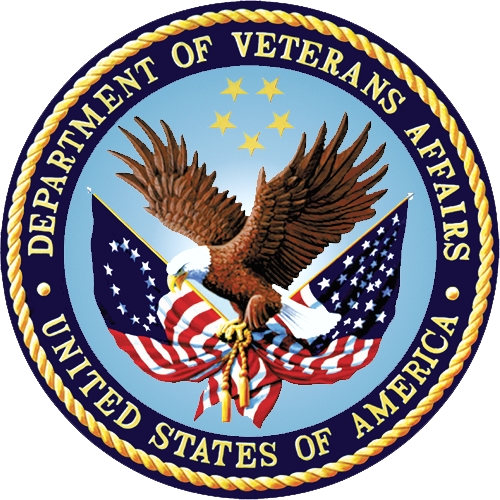 November 2022Version 1.0Department of Veterans AffairsRevision HistoryTable of Contents1.	Introduction	11.1.	Purpose	11.2.	Audience	12.	This Release	13.	Features and Functionality	13.1.	Enhancements Implemented and Defects Fixes	14.	User Documentation	25.	Known Issues	2Table of TablesTable 1: Enhancements and Defects Fixes	IntroductionDepartment of Veterans Affairs (VA) has a need to improve the efficiencies of the outpatient medical scheduling processes through improved visibility of information. VA has created a comprehensive scheduling solution to modernize the Veterans Health Information Systems and Technology Architecture (VistA) Scheduling (VS) product.PurposeThe purpose of this document is to provide a summary of the enhancements and defect corrections that make up VS Graphical User Interface (GUI) Release 1.7.32.2. The release software package is comprised of the following:VS GUI application 1.7.32.2VistA M patch SD*5.3*826AudienceThis document targets the administrators and users of the VistA Scheduling package.This ReleasePlease see Features and Functionality for a summary of the enhancements and defect corrections implemented with VS GUI Release 1.7.32.2 and VistA patch SD*5.3*826.Features and FunctionalityThe following subsections describe the features included in the VS GUI 1.7.32.2 package and VistA patch SD*5.3*826.Enhancements Implemented and Defects FixesTable 1 lists the enhancements implemented and defects corrected in VS GUI Release 1.7.32.2 and VistA patch SD*5.3*826. The work item ID is the Jira issue number.Table 1: Enhancements and Defects FixesUser DocumentationThe documentation distributed with VS GUI Release 1.7.32.2 is available for download from the VA Software Document Library (VDL).Known IssuesAll known issues resolved by this release were documented in ServiceNow tickets and/or Jira issues as part of the ongoing, post-warranty, sustainment effort. Appropriate issues, workarounds, and step by step resolutions are documented in Knowledge Base articles and included in the searchable ServiceNow Knowledge Base hosted by the VA Enterprise Service Desk (ESD).DateVersionDescriptionAuthor11/8/20221.0Final VersionLiberty ITS11/4/20220.1Baseline for VS GUI 1.7.32.2 and patch SD*5.3*826Liberty ITSWork Item IDSummary of ChangeVSE-4007VistA: Modify SDES GET MISSION ACT ELIG to include the "VETERAN" appointment request type as possible inputVSE-4283VistA: Modify RPC, SDES GET MISSION ACT ELIG, add required input parameter "CLINIC", and modify routine to no longer pull CLINIC from requests.VSE-4281VistA: Service/Specialty Not Displaying for APPT/VETERAN RequestsVSE-4181 VistA: Modify SDEC GET APPT REQ BY IEN JSON to return patient comments),VSE-3798VS GUI: Calendar in Group View or Provider Schedules view cuts off availabilityVSE-3874User should not be able to create clinic group name larger than 30 charsVSE-3767VistA: Update SDES CREATE APPT REQ to accept a 409.1 APPOINTMENT TYPE NameVSE-3769VS GUI: Limit Number of Characters Allowed in Patient Search to 30 characters.VSE-3787VistA: Modify RPCs to return an empty data element rather than an errorVSE-3837VS GUI: View veteran appointment requestVSE-3838VS GUI: Context menu display for VETERAN appointment requestsVSE-3848VistA: Create SDES RPC to add clinic to clinic groupVSE-3849VistA: Create a SDES RPC to read a single clinic groupVSE-3850VistA: Create a SDES RPC to remove a clinic from a clinic groupVSE-3852VistA: Create a SDES RPC to Check-Out an appointmentVSE-3856VistA: Create a SDES RPC to remove a clinic groupVSE-3861VistA: Create post install routine to cleanup check-ins in VPSVSE-3871VistA: Modify SDES GET CLIN AVAILABILITY to return an empty data elementVSE-3962VistA: Modify SDES GET CLIN AVAILABILITY to accept dates in the pastVSE-4065VistA: Update application code in remote application entryVSE-4066VistA: Update SDES CREATE APPT REQ to add AMIS Primary and Secondary stop codes